Geometry Sequence/Syllabus	Chapter 1	1.1             Points, lines and Planes	1.2 & 1.3  Segment & Angle Measure	1.4            Angle Pairs (Vertical, Linear, Adjacent)	1.5            Area, Perimeter/Circumference: Rectangle, Triangle, Circle	1.6            Midpoint & Distance Formulas	1.7            Transformation in Coordinate PlaneChapter 3	3.1            Angle Pairs (Corresponding, Alternate Interior & Exterior, Same Side Interior)	3.2            Parallel Lines (and angle pairs)	3.4            Perpendicular Lines	3.5 & 3.6  Slopes & Equation of LinesChapter 4  (without proof)	4.1           Classify Triangles (Scalene, Isosceles, Equilateral, Right, Obtuse, Acute) 	4.2           Angles in Triangles (Sum=180…)	4.3           Congruent Triangles (Congruency Statement, not proof)	4.8           Isosceles and Equilateral Triangle properties Chapter  6.1 	Properties of Polygons (Interior and exterior angle sums)Chapter 5 (2nd half)	5.5 & 5.6  Inequalities in 1 or 2 triangles 	5.7            Pythagorean Theorem & Converse	5.8            Special Right Triangles Chapter 9	9.1           Area, Perimeter: Parallelogram, Trapezoid, Rhombus, Kite	9.1           Area: with Algebraic Expressions as lengths/or areas	9.2           Area of Regular Polygon (Equilateral Triangle, Square, Hexagon – no trig)	9.3           Area of Composite Figures	9.4              Area & Perimeter in Coordinate Plane	9.5              Effect of Changing Dimensions 	9.6           Geometric ProbabilityChapter 10	10.1         Solid Geometry: Nets & Cross Sections	10.3         Formulas in 3 Dimensions (Euler’s, Diagonal of  Rectangular Prism)10.6         Volume of Prism & Cylinder	10.7         Volume of Pyramid & Cone10.4         Surface Area of Prism & Cylinder10.5         Surface Area of Pyramid & Cone10.8         Volume & Surface Area of SphereExtension *Spherical GeometryMIDTERM EXAMGeometry Sequence/Syllabus cont.Chapter 7	7.1           Ratio & Proportion	7.2           Ratios in Similar Polygons	7.5           Using Proportional RelationshipsChapter 2	2.1           Inductive Reasoning (Patterns)	2.2           Conditional Statements (Converse, Inverse, Contrapositive)	2.3           Deductive Reasoning  (Detachment & Syllogism)	2.4           Biconditional Statements (iff: If and Only If)        	2.5          Algebraic Proof	2.6          Geometric Proof (Linear Pair Theorem)	2.7           Flowchart & Paragraph Proofs (Vertical Angle Theorem)Section 3.3 	Proving Lines Parallel Chapter 4	4.4 & 4.5  Proving Triangles Congruent (SSS, SAS, ASA, AAS, HL)	4.6           CPCTC: Corresponding Parts of Congruent Triangles are CongruentChapter  6 	6.2        Parallelogram Properties	6.3        Proving Quadrilaterals are Parallelograms	6.4        Special Parallelograms (rectangles, rhombuses & squares)	6.5        Proving Parallelograms are rectangles, rhombuses and squares	6.6        Kite & Trapezoid properties (isosceles trapezoid)Section 7.3, 7.4	7.3       Proving Triangles Similar (AA, SSS, SAS)7.4      Applying Properties of Similar TrianglesChapter  8 	8.1       Similarity in Right Triangles (Geometric means)	8.2       Trigonometric Ratios8.3       Solving Right Triangles	8.4       Applications: Angles of Elevations and Depression 	Extension *Trigonometry in the unit circle8.5       *Law of SinesGeometry Sequence/Syllabus cont.Chapter  11 	 11.1 & 11.2  Circles, Tangents, Arcs and Chords	11.3               Sector Area & Arc Length	11.4               Central & Inscribed Angles11.5               Angle Relationships in Circles11.6               Segment Relations in CirclesChapter  5 (1st half – Triangle Centers) 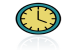 	 5.1              Perpendicular and Angle Bisectors	5.2              Circumcenter and Incenter	5.3              Median and Centroid	5.3             Altitude and Orthocenter	5.4             Triangle MidsegmentHonors only   *If time allows 